ЕПИДЕМИОЛОГИЧНА ОБСТАНОВКА ЗА ОБЛАСТ ДОБРИЧ През периода са регистрирани общо 110 случая на заразни заболявания, от които: Грип и остри респираторни заболявания (ОРЗ) - 93 случая.Общата заболяемост от грип и ОРЗ за областта е 128,63 %оо на 10000 души.     Регистрирани остри респираторни заболявания (ОРЗ) по възрастови групи през периода: Няма регистрирани случаи на заболели от COVID-19. Заболяемост за областта за 14 дни на 100000 жители към 18.03.2024г. - 1,79%оо при 2,21 %оо за РБългария.14 случая на въздушно-капкова инфекция – 13 на варицела и 1 бактериален менингоенцефалит;1 случай на чревна инфекция - ентероколит;2 случая на паразитологична инфекция - ламблиоза;На територията на област Добрич през отчетния период няма регистрирани хранителни взривове.ДИРЕКЦИЯ „НАДЗОР НА ЗАРАЗНИТЕ БОЛЕСТИ”Направени са следните проверки: 1 по надзора на ОВП в МБАЛ-Балчик, 8 бр. в здравни кабинети в училища и ДГ, 5 в детски градини, 5 в амбулатории за първична медицинска помощ, 3 проверки в стоматологични практики и 1 за спазване на здравните изисквания в амбулатория за първична медицинска помощ по дентална медицина. Извършени са епидемиологични проучвания на регистрирани заразни болести -17 бр.Лабораторен контрол на противоепидемичния режим в детски градини, социални заведения и лечебни завадения - 355 бр. проби с 3 положителни резултата, от които 247 бр. паразитологични проби с 3 положителни резултата, 16 бр. серологични проби без положителни резултати, 70 бр. бързи антигенни тестове за COVID-19 без положителни резултати и 20 бр. проби околна среда без положителни резултати.През консултативния кабинет по СПИН /КАБКИС/ са преминали 2 лица. ДИРЕКЦИЯ „МЕДИЦИНСКИ ДЕЙНОСТИ”Изпратени документи в ИАМН – 4 бр. – 2 за промяна в обстоятелствата, 1 за заличаване и 1 нова регистрация.Издадена е 1 заповед за заличаване от регистъра на лица, практикуващи неконвенционални методи.Получени в РЗИ 15 бр. отчети за годишната дейност на лечебните заведения, обработени са 25 отчети.Извършени проверки 12, от които – 1 на аптека и 11 бр. по субсидиране.Приети и обработени  жалби – 2 бр.Предоставена информация и данни за изготвяне на доклад за междинна оценка и актуализация на план за интегрирано развитие на община Ген. Тошево За периода в РКМЕ са приети и обработени 160 медицински досиета, извършени са 110 справки, изготвени са 165 преписки и 133 бр. МЕД за протокола за ТП на НОИ, проверени са 71 експертни решения (ЕР).ДИРЕКЦИЯ „ОБЩЕСТВЕНО ЗДРАВЕ”Предварителен здравен контрол: 1 експертен съвет при РЗИ-Добрич. Разгледани са 5 проектни документации, издадени са 3 здравни заключения и 2 становища по процедурите на ЗООС. Извършени са 5 проверки на обекти с обществено предназначение (ООП) в процедура по регистрация, вкл. и по предписания.През периода са извършени общо 68 проверки по текущия здравен контрол  и 2 – насочени проверки по постъпили  сигнали. Лабораторен контрол:Питейни води: физико-химичен и микробиологичен контрол – 8 бр. проби питейни води, от тях 4 бр. проби не съответстват (3 - по показател „нитрати“ и 1 – по показател „Микробно число“).Във връзка с насочен здравен контрол са изследвани 2 бр. проби питейни води, които съответстват  на нормативните изисквания.Минерални води: не са пробонабирани.Води за къпане: води от плувни басейни: физико-химичен и микробиологичен контрол: 1 проба, която не съответства по показател „перманганатна окисляемост“.Козметични продукти: не са пробонабирани.Биоциди и дезинфекционни разтвори: физикохимичен контрол – 2 бр. проби биоциди и 2 бр. дезинфекционни разтвори, които съответстват на нормативните изисквания.Физични фактори на средата: във връзка с подаден сигнал за ниски температури в 1 обект (учебно заведение) са извършени 21 бр. измервания  на температурата на въздуха в 7 помещения, които съответстват на нормативните изисквания.По отношение на констатираните отклонения от здравните норми са предприети следните административно-наказателни мерки:- издадени са  3 предписания за провеждане на задължителни хигиенни мерки и 1 предписание   за спиране експлоатацията на ООП –детска градина;- издадена 1 заповед за спиране експлоатацията на ООП – детска градина; - съставен е 1 акт за установени административни нарушения на физическо лице.Дейности по профилактика на болестите и промоция на здравето (ПБПЗ):Проведени са 12 лекции и 2 обучения с обхванати 270 лица в учебни заведения на територията на гр. Добрич, гр. Тервел и с. Победа. Дейностите са по Национална програма за профилактика на хроничните незаразни болести и Националната стратегия на Република България за равенство, приобщаване и участие на ромите (НСРБРПУР) 2021-2030 г. Изследване съдържанието на въглероден монооксид и карбоксихемоглобин в издишан въздух на 9 пушачи.Предоставени са 155 бр. здравно-образователни материали.  Оказани са 6 методични дейности на 15 лица (медицински специалисти, педагози и здравни медиатори). Във връзка с дейности по профилактика на наркоманиите е проведена 1 лекция с 16 лица.Предоставени са 10 бр. здравно-образователни материали.  Дейности по Пилотно проучване за оценка на нивото  на здравно образование, утвърждаване на здраве и превенция на хроничните незаразни болести в училище.СЕДМИЧЕН ОТЧЕТ ПО СПАЗВАНЕ ЗАБРАНАТА ЗА ТЮТЮНОПУШЕНЕЗа периода 11.03.- 17.03.2024 г. по чл. 56 от Закона за здравето са извършени 50 проверки в 50 обекта (12 детски и учебни заведения, 1 лечебно и здравно заведение, 32 други закрити обществени места по смисъла на § 1а от допълнителните разпоредби на Закона за здравето, 5 открити обществени места). Констатирани са нарушения на въведените забрани и ограничения за тютюнопушене в закритите и някои открити обществени места. Издадени са 2 наказателни постановления на физически лица, на стойност 420 лв.Д-Р НИКОЛИНКА МИНЧЕВАЗа Директор на Регионална здравна инспекция-Добрич, съгласно Зап. № РД-01-86/15.03.2024 г. на Директора на РЗИ-Добрич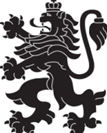 РЕПУБЛИКА БЪЛГАРИЯМинистерство на здравеопазванетоРегионална здравна инспекция-ДобричСЕДМИЧЕН ОПЕРАТИВЕН БЮЛЕТИН НА РЗИ-ДОБРИЧза периода – 11.03. - 17.03.2024 г. (11-та седмица)  0-4 г.5-14 г.15-29 г.30-64 г+65 г.общоЗаболяемост %оо24312411393128,63 %оо